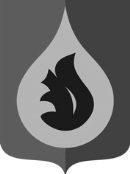 АДМИНИСТРАЦИЯГОРОДСКОго ПОСЕЛЕНИя федоровскийСУРГУТСКОГО РАЙОНАХАНТЫ-МАНСИЙСКОГО АВТОНОМНОГО ОКРУГА - ЮГРЫП О С Т А Н О В Л Е Н И Е«12» мая 2020 года                                                                                                   №242-ппгт. ФедоровскийО внесении изменений в постановление администрации городского поселения Федоровский от 24.03.2020 №163-п «О введении профилактических мер по предотвращению распространения новой коронавирусной инфекции (2019-n COV)»В соответствии с постановлением Губернатора Ханты - Мансийского автономного округа - Югры от 08.05.2020 №51 «О дополнительных мерах по предотвращению завоза и распространения новой коронавирусной инфекции, вызванной COVID-19, в Ханты-Мансийском автономном округе - Югре»:1. Внести в постановление администрации городского поселения Федоровский 24.03.2020 №163-п «О введении профилактических мер по предотвращению распространения новой коронавирусной инфекции (2019-n COV)» изменения, дополнив пункт 1 подпунктами 1.10, 1.11. следующего содержания:«1.10. Обеспечить на входе контроль соблюдения посетителями масочного режима, а также наличие мест обработки кожными антисептиками либо наличие дезинфицирующих салфеток, одноразовых перчаток.1.11. Организовать на входе централизованный сбор использованных одноразовых масок, перчаток, дезинфицирующих салфеток.».2. Настоящее постановление вступает в силу с даты подписания.3. Контроль за исполнением постановления возложить на заместителя главы поселения - начальника управления ЖКХ, земельных и имущественных отношений администрации городского поселения Федоровский Пастушка С.И.Глава городского поселенияФедоровский                                                                                                 Н.У. Рудышин